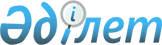 Мемлекеттік радиожиілік қызметінің кейбір мәселелері туралыҚазақстан Республикасы Үкіметінің 2018 жылғы 23 ақпандағы № 78 қаулысы.
      "Мемлекеттік мүлік туралы" 2011 жылғы 1 наурыздағы Қазақстан Республикасы Заңының 133-бабына сәйкес Қазақстан Республикасының Үкіметі ҚАУЛЫ ЕТЕДІ:
      1. Қазақстан Республикасы Ақпарат және коммуникациялар министрлігінің "Мемлекеттік радиожиілік қызметі" шаруашылық жүргізу құқығындағы республикалық мемлекеттік кәсіпорны (бұдан әрі – кәсіпорын) құрылсын.
      2. Мыналар:
      1) Қазақстан Республикасының Ақпарат және коммуникациялар министрлігі кәсіпорынға қатысты мемлекеттік басқарудың тиісті саласына (аясына) басшылық жасау жөніндегі уәкілетті орган;
      2) кәсіпорын қызметінің негізгі нысанасы байланыс саласындағы мемлекеттік монополияға жатқызылған саладағы қызметті жүзеге асыру болып айқындалсын.
      3. Қазақстан Республикасының Ақпарат және коммуникациялар министрлігі заңнамада белгіленген тәртіппен:
      1) Қазақстан Республикасы Қаржы министрлігінің Мемлекеттік мүлік және жекешелендіру комитетіне кәсіпорын жарғысын бекітуге беруді;
      2) әділет органдарында кәсіпорынның мемлекеттік тіркелуін;
      3) осы қаулыдан туындайтын өзге де шаралардың қабылдануын қамтамасыз етсін.
      4. "Қазақстан Республикасы Ақпарат және коммуникациялар министрлігінің кейбір мәселелері" туралы Қазақстан Республикасы Үкіметінің 2016 жылғы 16 маусымдағы № 353 қаулысына (Қазақстан Республикасының ПҮАЖ-ы, 2016 ж., № 36, 209-құжат) мынадай толықтыру енгізілсін:
      көрсетілген қаулымен бекітілген Қазақстан Республикасының Ақпарат және коммуникациялар министрлігі туралы ережеде:
      Министрліктің қарамағындағы ұйымдардың тізбесiнде:
      "Республикалық мемлекеттiк кәсiпорындар" деген бөлімде:
      мынадай мазмұндағы 1-1) тармақшамен толықтырылсын:
      "1-1) Қазақстан Республикасы Ақпарат және коммуникациялар министрлігінің "Мемлекеттік радиожиілік қызметі" шаруашылық жүргізу құқығындағы республикалық мемлекеттік кәсіпорны;".
      5. Осы қаулы қол қойылған күнінен бастап қолданысқа енгізіледі.
					© 2012. Қазақстан Республикасы Әділет министрлігінің «Қазақстан Республикасының Заңнама және құқықтық ақпарат институты» ШЖҚ РМК
				
      Қазақстан Республикасының
Премьер-Министрі

Б. Сағынтаев
